§164-A.  Maine Assistance Program for Lawyers; immunity1.  Definition.  As used in this section, unless the context otherwise indicates, the following term has the following meaning.A.  "Program" means the Maine Assistance Program for Lawyers established by court order pursuant to Title 4, section 421 to provide help to lawyers and judges who suffer from the effects of chemical dependency or mental conditions that result from disease, disorder, trauma or other infirmity and that impair a lawyer's or judge's ability to practice law or serve in a judicial capacity.  [PL 2003, c. 148, §1 (NEW).][PL 2003, c. 148, §1 (NEW).]2.  Receive or report information; take or not take action.  A person or an organization receiving information, reporting information, taking action or taking no action on behalf of or in connection with the activities of the program is immune from all civil liability.  The immunity provided by this subsection must be liberally construed to accomplish the purposes of the program.  The immunity provided by this subsection is in addition to any other immunity provided by law.[PL 2003, c. 148, §1 (NEW).]3.  Information confidential.  All proceedings, communications and records, including the identity and treatment of a person seeking or being furnished assistance, connected in any way with the program are confidential and are not subject to compulsory legal process or otherwise discoverable or admissible in evidence in any civil action unless the confidentiality is waived by the affected person.  Statistical data not identifying a person involved in the program may be made available for statistical evaluation as a professional aid in furtherance of the goals of the program.[PL 2003, c. 148, §1 (NEW).]SECTION HISTORYPL 2003, c. 148, §1 (NEW). The State of Maine claims a copyright in its codified statutes. If you intend to republish this material, we require that you include the following disclaimer in your publication:All copyrights and other rights to statutory text are reserved by the State of Maine. The text included in this publication reflects changes made through the First Regular and First Special Session of the 131st Maine Legislature and is current through November 1. 2023
                    . The text is subject to change without notice. It is a version that has not been officially certified by the Secretary of State. Refer to the Maine Revised Statutes Annotated and supplements for certified text.
                The Office of the Revisor of Statutes also requests that you send us one copy of any statutory publication you may produce. Our goal is not to restrict publishing activity, but to keep track of who is publishing what, to identify any needless duplication and to preserve the State's copyright rights.PLEASE NOTE: The Revisor's Office cannot perform research for or provide legal advice or interpretation of Maine law to the public. If you need legal assistance, please contact a qualified attorney.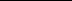 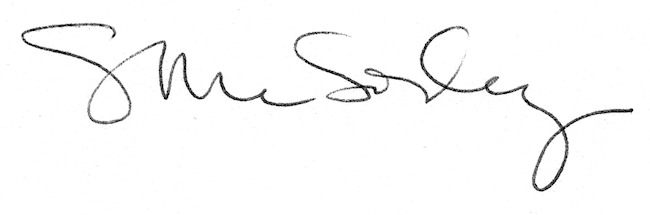 